10th NFSI and  2nd BaCi 2015 meeting, September 1-5, Utrecht, the NetherlandsPreliminary ProgramTuesday September 117:00- 22:00  registration and opening ceremony18:30-20:00  Special opening lectures:  Bin He and Adriaan van OosteromWednesday September 209:00-10:00 Keynote lecture: Jean Gotman, Montreal Neurological Institute, Montreal, Canada Coffee break10:30-12:00 parallel session: epilepsy, HFOs at different scales 	                        (organizer: Maeike Zijlmans, University Medical Center Utrecht, the Netherlands)10:30-12:00 parallel session: conceptual issues in electrophysiological source imaging	                        (organizers: Pedro Valdes Sosa, Cuban Neuroscience Center, la Habana, Cuba                         Judy Ford University of California at San Francisco, USA)Lunch break13:30-15:00 posters and free communicationsTea break15:30-17:00 parallel session: connectivity 1, cross-frequency coupling	         (organizer: Guido Nolte, University Medical Center Hamburg-Eppendorf, Germany)         15:30-17:00 parallel session: EEG/MEG inverse modeling 1: combined EEG-MEG          (organizers: Carsten Wolters, University of Muenster, Germany,  Stefan Rampp, Epilepsy              Center Erlangen,Germany)17:00-18:30 plenary session: resting state and consciousness, commemoration of Dietrich Lehmann                       (organizers: Thomas Koenig, Univ. Hosp. of Bern, Switzerland,  Christoph Michel,    	          University Hospital of Geneva, Switzerland)Thursday September 309:00-10:00 Keynote lecture: Christoph Michel, University Medical Center Geneva, SwitzerlandCoffee break10:30-12:00 parallel session: TMS-EEG	          (organizer: Risto Ilmoniemi, Aalto University, Helsinki, Finland)10:30-12:00 parallel session: EEG-fMRI - technique	          (organizer: Jan de Munck, VU Medical Center, Amsterdam, the Netherlands)Lunch break13:30-15:00 posters and free communicationsTea break15:30-17:00 parallel session:  conductivity estimation	         (organizer: Eung Je Woo, Kyung Hee University, Republic of Korea,                          Prof. Rosalind Sadleir Arizona State University, USA)15:30-17:00 parallel session: Multimodal applications          (organizer: Rene Huster, University of Oldenburg, Germany)17:00-18:30 plenary session: the value of detailed forward modeling                       (organizer: Jens Haueisen, Technical University Ilmenau. Germany)19:30-           conference dinnerFriday  September 408:30-10:00 parallel session: electrocardiographic Imaging                       (organizer: Rob MacLeod, University of Utah, Salt Lake City, USA)08:30-10:00 parallel session:  connectivity 2, application in epilepsy	         (organizer: Pieter van Mierlo, University of Ghent, Belgium)Coffee break10:30-12:00 parallel session: BCI	         (organizer: t.b.a.)10:30-12:00 parallel session: EEG/MEG inverse modeling 2: mixed norms  	         (organizer: Maureen Clerc, INRIA, France)Lunch break13:30-15:00 posters and free communicationsTea break15:30-16:30 Keynote lecture: Sabine van Huffel, University of Leuven, Belgium16:30-18:00 plenary session: neural mass models & cardiac propagation models                       (organizer: Thom Oostendorp, Radboud University, Nijmegen, the Netherlands)Saturday  September 509:00-10:00 Keynote lecture: Risto Ilmoniemi, Aalto University, Helsinki, FinlandCoffee break10:30-12:00 plenary session: novel imaging techniques                      (organizer: Geertjan Huiskamp, University Medical Center Utrecht, the Netherlands)12:00-           closing ceremony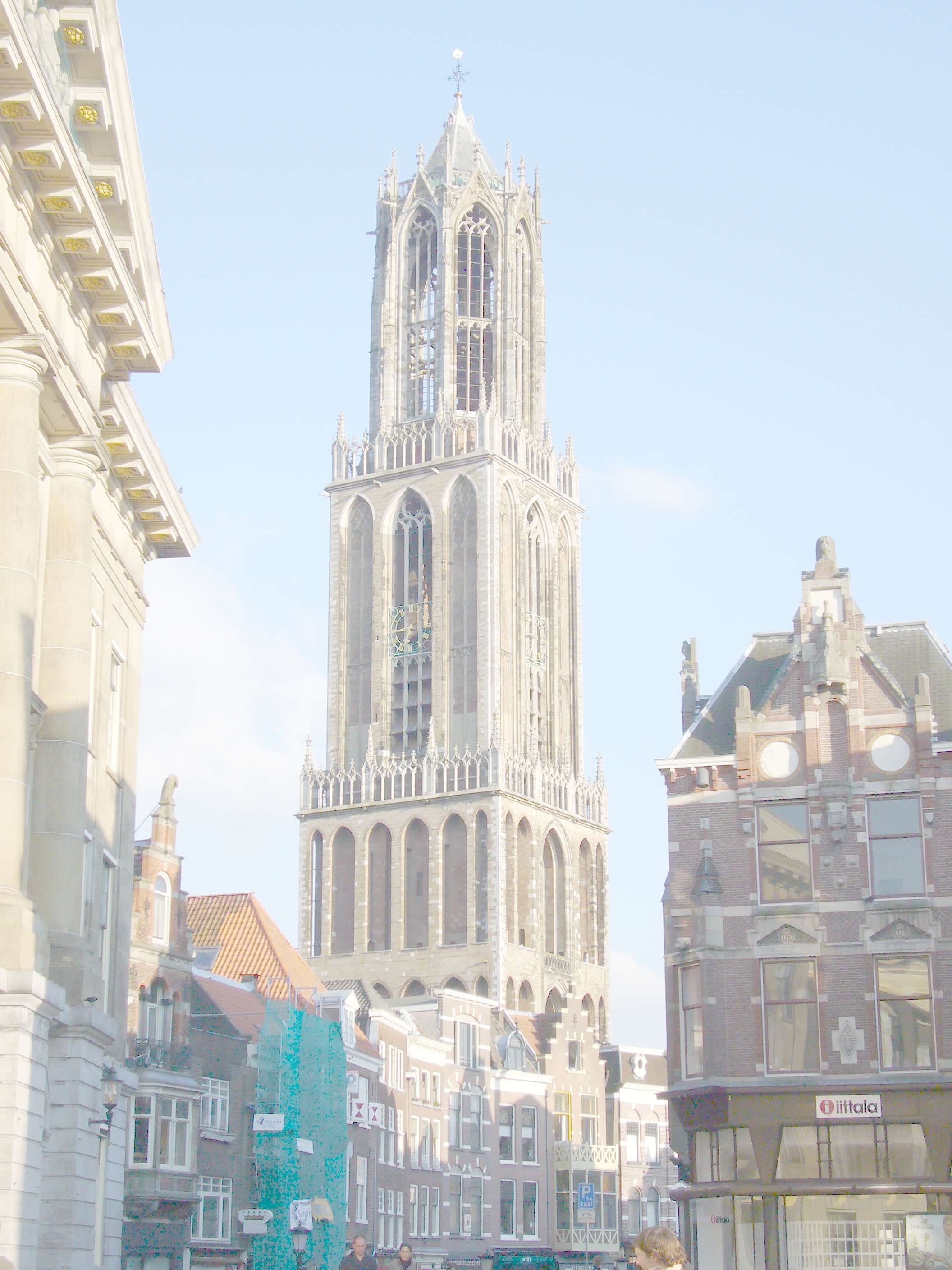 